沃土高校（科研创新）扶持计划申请表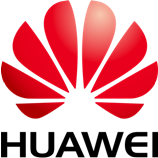 2021年1月填写说明申请单位在填写此申请书前，需要先仔细阅读《沃土高校（科研创新）扶持计划》，并充分了解该计划的相关政策。以下所有内容均为必填项。沃土高校（科研创新）扶持计划申请表申请单位信息现有IT环境描述科研、创新项目计划声明：本单位已仔细阅读了沃土高校（科研创新）扶持计划相关文件，并充分了解了计划对申请单位的要求和权益，自愿申请加入该计划，保证上述信息真实有效。单位代表签字：                                     申请日期：  基本信息单位名称基本信息联系人基本信息联系地址基本信息联系电话基本信息联系邮箱实验室名称实验室成员当前算力现状硬件、计算框架、线上云资源和线下物理硬件等研究方向视觉、图像、语音语义、自动驾驶、机器人等是否跟华为有技术合作项目项目名称研究背景研究目标技术方案商业转化计划研究项目是否有商业转化的计划，如面向市场推出产品等，具体计划？AI资源需求Hilens Kit、ModelArts、Atlas200DK、Ascend910集群鲲鹏云资源需求Ai1、At1等云服务器培训需求是否需要华为提供培训，何种形式？